附件2     -智慧安防 平安共享-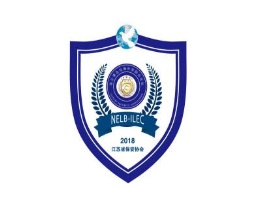 2018年第四届连云港论坛安博会海外安防分论坛2018 4th Lianyungang Forum Ambo Overseas Security Sub-Forum入住酒店一览表（备选）酒店预定须知：1、9月是连云港会展高峰期，请参会人员务必提前预定酒店，否则无房；2、入住酒店请于9月5日前提交酒店预定回执表。如在此日期后预定，酒店将视出租率或现价而定；3、酒店预定回执表请发送至jssbaxh@163.com4、为确保入住，请预定者与酒店联系支付一晚的预定费用，预定多人者按每人一晚的费用支付。酒店预订回执表序号酒店名称星级房型挂牌价（元）优惠价(元)联系信息展馆距离Y-1花果山大酒店五星标间698508张文来15298615772距离展馆7.0kmY-1花果山大酒店五星标间698508含早餐、免费网络、有泳池。距离展馆7.0kmY-2国信云台酒店四星标单538480孙菁微15005133046距离展馆15.1kmY-2国信云台酒店四星标双588518含早餐、免费网络距离展馆15.1kmY-3山海国际酒店三星标单368318张文来15298615772 距离展馆14.8kmY-3山海国际酒店三星标双328308含早餐、免费网络距离展馆14.8kmY-4桃园宾馆三星标单260260杜正周13675276227 距离展馆14.6kmY-4桃园宾馆三星标双238238含早餐、免费网络距离展馆14.6kmY-5阅海楼海景酒店海景房780380张鹏程18552871200距离展馆24.5kmY-5阅海楼海景酒店非海景760350含早餐、免费网络距离展馆24.5km公司名称联系人电话客人姓名第一选择酒店名称第二选择酒店名称单人间数 量双人间数 量入住日期离店日期手机邮箱：jssbaxh@163.com 电话：15952041110邮箱：jssbaxh@163.com 电话：15952041110邮箱：jssbaxh@163.com 电话：15952041110邮箱：jssbaxh@163.com 电话：15952041110邮箱：jssbaxh@163.com 电话：15952041110邮箱：jssbaxh@163.com 电话：15952041110邮箱：jssbaxh@163.com 电话：15952041110邮箱：jssbaxh@163.com 电话：15952041110